FICHA DE INSCRIÇÃO – EDITAL Nº 021/2018Boa Vista, _____ de ____________________, de 2018.__________________________________________________________CANDIDATOFicha recebida pelo(a) servidor(a)....................................................................................................------------------------------------------------------------------------------------------------------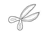 COMPROVANTE DE INSCRIÇÃO - EDITAL Nº 021/2018 (Para uso do Servidor do IFRR que receber a Inscrição do Candidato)Boa Vista, _____ de ____________________, de 2018.Documentação recebida pelo(a) Servidor(a).................................................................................FUNÇÃO:                     (    ) Tutor Presencial            FUNÇÃO:                     (    ) Tutor Presencial            FUNÇÃO:                     (    ) Tutor Presencial            FUNÇÃO:                     (    ) Tutor Presencial            POLO DE ENSINO:POLO DE ENSINO:POLO DE ENSINO:POLO DE ENSINO:NOME COMPLETO:NOME COMPLETO:NOME COMPLETO:NOME COMPLETO:ENDEREÇO:ENDEREÇO:ENDEREÇO:ENDEREÇO:TELEFONE:TELEFONE:TELEFONE:TELEFONE:E-MAIL:E-MAIL:E-MAIL:E-MAIL:CPF:CPF:CPF:CPF:RG:DATA DE EXPEDIÇÃODATA DE EXPEDIÇÃOORG. EXPEDIDOR.DATA DE NASCIMENTO:                                     SEXO (  ) Masculino (  ) Feminino DATA DE NASCIMENTO:                                     SEXO (  ) Masculino (  ) Feminino DATA DE NASCIMENTO:                                     SEXO (  ) Masculino (  ) Feminino DATA DE NASCIMENTO:                                     SEXO (  ) Masculino (  ) Feminino ESTADO CIVIL: ESTADO CIVIL: NATURALIDADE:NATURALIDADE:PROFISSÃO:PROFISSÃO:GRADUAÇÃO:GRADUAÇÃO:NOME DO CANDIDATO:NOME DO CANDIDATO:NÚMERO DO EDITAL:FUNÇÃO: (    ) Tutor Presencial      